SOMMAIRE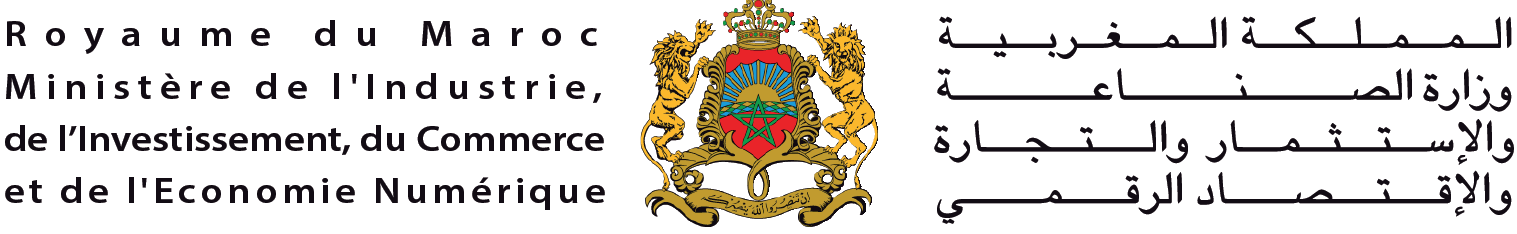 NOTE CEREMONIE DE REMISE DU PRIX NATIONAL DE LA QUALITE Edition 2018Le Ministère de l’Industrie, de l’Investissement, du Commerce et de l’Economie Numérique et l’Union Marocaine pour la Qualité UMAQ organisent la cérémonie de remise des trophées du Prix National le jeudi 11 Juillet 2019 à partir de 14H00 à l’Office Marocain de la Propriété Industrielle et Commerciale à Casablanca. Il est à signaler qu’à l’instar de plusieurs pays, le Maroc à travers le Ministère de l’Industrie, de l’Investissement, du Commerce et de l’Economie Numérique a mis en place depuis 1998 un Prix National de la Qualité. La 20ème édition du Prix Qualité est placée sous le thème : « La qualité moteur de la croissance de l’entreprise ». En effet, les démarches qualité font partie des facteurs essentiels de la compétitivité et d'excellence de l’entreprise et visent à améliorer la productivité, satisfaire des clients de plus en plus exigeants et conquérir de nouveaux marchés (notamment à l'export). Pour les entreprises qui concourent, le Prix National de la Qualité assure la reconnaissance de leur démarche qualité à l’échelle nationale et renforce ainsi d'une manière originale leur notoriété. Il offre un cadre de motivation en interne pour les collaborateurs et améliore en externe les relations avec les clients et fournisseurs.  Concrètement, l'évaluation des candidats s'appuie sur un référentiel qualité dont les axes sont communs à tous les prix mondiaux de la qualité. Ce référentiel constitue également, pour les entreprises qui n'ont pas encore atteint le niveau du prix, le moyen d'autoévaluer leurs performances. Les organismes candidats aux Prix Qualité sont d’abord présélectionnés sur étude de dossier et évalués par la suite à travers un audit sur site.Les Prix sont accordés aux entreprises et organismes qui obtiennent les meilleures notes. Des accessits d’encouragement sont délivrés aux entreprises dauphines qui obtiennent des notes supérieures à 500 sur 1000.Quatre Trophées sont prévus pour chacune des catégories : Prix Grandes Entreprises Industrielles et Prix Grands Organismes de Service pour les entreprises qui réalisent un chiffre d’affaire dépassant 175 MDH.Le Prix PMI et Prix PME pour les entreprises qui réalisent un chiffre d’affaire moins de 175 MDH.Ci-joint, les tableaux des résultats des évaluations des candidats à cette édition. CEREMONIE DE REMISE DES TROPHEES DU PRIX NATIONAL DE LA QUALITE POUR L’ANNEE 2018Jeudi 11 juillet à 14h00 à l’Office Marocain de la Propriété Industrielle et Commerciale Casablanca PROGRAMME : Cérémonie Prévue au terme de la Journée Nationale de l’AccréditationIntervention de Monsieur le Ministre de l'Industrie, de l'Investissement, du Commerce et de l'Economie numérique, Intervention de Mr Ahmed BOUHAOULI, Président de l’Union Marocaine pour la Qualité,Remise des Trophées du Prix Qualité :Catégorie Grandes Entreprises Industrielles1Trophée : Prix National de la Qualité 1 Certificat d’Encouragement ;1Certificat de Reconnaissance;Catégorie PMI1 Trophée : Prix National de la Qualité1 Certificats d’EncouragementCatégorie Grands organismes de service1 Trophées : Prix National de la Qualité Catégorie PME1Trophée1 Certificat d’Encouragement ;1 Certificat de Reconnaissance.Clôture DOSSIER DE PRESSECEREMONIE DE REMISE DU PRIX NATIONAL DE LA QUALITE EDITION 2018Rabat, Jeudi 11 Juillet 2019à 14H00 Lieu : OMPICPage- NOTE EXPLICATIVE…………………………………………………………….3- PROGRAMME DE …………………………………….…4- PRIX NATIONAL DE ……………………………………….5     -Fiches des entreprises et organismes primés en 2018NOM:SOMACAACTIVITE:Assemblage de véhicules automobiles.SITE:CASABLANCAPRIX OBTENU:Prix QualitéNOM:SUPER CERAMEACTIVITE:fabrication des carreaux céramiquesSITES:BERRECHID – CASABLANCA – KENITRA - TETOUANPRIX OBTENU:Certificat d’EncouragementNOM:RIVERA METALACTIVITE:Activité de la métallurgie - Fabrication d'armatures pour béton, treillis soudés et poutrellesSITE:MEKNESPRIX OBTENU:Certificat de ReconnaissanceNOM:SOGEA MAROCACTIVITE:Travaux de génie civil : construction de stations de traitement d'eaux potables et usées, travaux maritimes,  fabrication et pose de canalisationsSITE:Ain Atik et BOUKNADELPRIX OBTENU:Prix QualitéNOM:Société Marocaine des Compteurs (SMCV)ACTIVITE:Fabrication, étalonnage et commercialisation de compteurs d'eauSITE:MOHAMMEDIAPRIX OBTENU:Prix QualitéNOM:AFRIQUE CABLESACTIVITE:Fabrication de batteries de démarrage et d'énergie et  câbles de télécommunicationSITE:CASABLANCAPRIX OBTENU:Certificat d’EncouragementNOM:ESPACE TRANSIT  ACTIVITE:Transit et transport internationalSITE:CASABLANCAPRIX OBTENU:Prix QualitéNOM:TRANSDEV RABAT SALEACTIVITE:Station d'exploitation et de maintenance du Tramway Rabat SaléSITE:SALEPRIX OBTENU:Certificat d’EncouragementNOM:LABORATOIRE CENTRAL DE CASABLANCA (LCC)ACTIVITE:Expertise, études, essais et contrôles des produits routiersSITE:CASABLANCAPRIX OBTENU:Certificat de Reconnaissance